Пенсионеры начали получать проиндексированные на 10% пенсииКраснодар, 3 июня 2022 года. Пенсионный фонд начал перечислять пенсионерам проиндексированные с 1 июня выплаты. Пенсии в повышенных размерах доставляются получателям через почтовые отделения в соответствии с графиком доставки и банки. Индексация проведена автоматически, обращаться в Пенсионный фонд за перерасчетом выплат не нужно.Под индексацию с 1 июня подпадают все виды пенсий, выплачиваемые Пенсионным фондом: страховые пенсии неработающих пенсионеров и пенсии по государственному обеспечению, включая социальные. Выплаты, которые определяются исходя из размера социальной пенсии, также повышаются по уровню индексации. Это дополнительное материальное обеспечение за особые достижения и заслуги, социальное обеспечение ядерщиков, а также пенсии по инвалидности пострадавшим в аварии на ЧАЭС.Индексация затронула выплаты более 1,2 млн. неработающих пенсионеров Кубани, чьи страховые пенсии по старости в среднем увеличились на 1 753 рубля.ЧИТАЙТЕ НАС: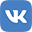 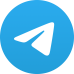 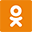 